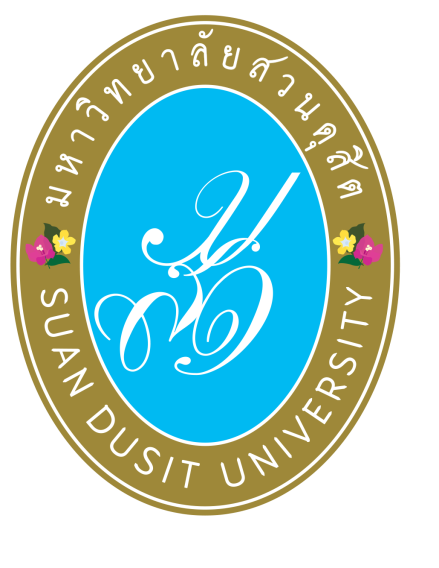 รายงานผลการดำเนินการของรายวิชา (SDU.OBE5)รายวิชา .........................รหัสวิชา ……………….ภาคการศึกษาที่...... ปีการศึกษา............มหาวิทยาลัยสวนดุสิตสารบัญหมวด	หน้าหมวดที่ 1	ข้อมูลทั่วไปรหัสและชื่อรายวิชาจำนวนหน่วยกิตหมวดวิชาอาจารย์ผู้รับผิดชอบรายวิชาและอาจารย์ผู้สอนภาคการศึกษา/ชั้นปีที่เรียนรายวิชาที่ต้องเรียนก่อน (Pre-requisite) (ถ้ามี)รายวิชาที่ต้องเรียนพร้อมกัน (Co-requisites) (ถ้ามี)สถานที่เรียนวันที่จัดทำรายงานหมวดที่ 2	การจัดการเรียนการสอนที่เปรียบเทียบกับแผนการสอนรายงานชั่วโมงการสอนจริงเทียบกับแผนการสอนหัวข้อที่สอนไม่ครอบคลุมตามแผนประสิทธิผลของวิธีสอนที่ทำให้เกิดผลลัพธ์การเรียนรู้ระดับรายวิชา (CLOs) 
ตามที่ระบุในรายละเอียดของรายวิชา (SDU.OBE 3)  ข้อเสนอการดำเนินการเพื่อปรับปรุงวิธีสอนหมวดที่ 3	สรุปผลการจัดการเรียนการสอนของรายวิชาจำนวนนักศึกษาการกระจายของระดับคะแนน (เกรด)ปัจจัยที่ทำให้ระดับคะแนนผิดปกติ (ถ้ามี)ความคลาดเคลื่อนจากแผนการประเมินที่กำหนดไว้ในรายละเอียดรายวิชาหมวดที่ 4	ปัญหาและผลกระทบต่อการดำเนินการประเด็นด้านทรัพยากรประกอบการเรียนและสิ่งอำนวยความสะดวกประเด็นด้านการบริหารและองค์กรหมวดที่ 5	การประเมินรายวิชาผลการประเมินรายวิชาโดยนักศึกษา ผลการประเมินรายวิชาโดยวิธีอื่น (ถ้ามี)หมวดที่ 6	แผนการปรับปรุงการดำเนินการและความก้าวหน้าของการปรับปรุงการเรียนการสอนตาม     ที่เสนอในรายงาน/รายวิชาครั้งที่ผ่านมาการดำเนินการอื่นๆ ในการปรับปรุงรายวิชา (ถ้ามี)ข้อเสนอแผนการปรับปรุงสำหรับภาคการศึกษา/ปีการศึกษาต่อไปข้อเสนอแนะของอาจารย์ผู้รับผิดชอบรายวิชา ต่ออาจารย์ผู้รับผิดชอบหลักสูตรการรายงานผลการดำเนินการของรายวิชาชื่อสถาบันอุดมศึกษา 		มหาวิทยาลัยสวนดุสิตคณะ/โรงเรียน			[คลิกพิมพ์]หลักสูตร/สาขาวิชา		หมวดที่ 1 ข้อมูลทั่วไป1. รหัสและชื่อรายวิชา2. จำนวนหน่วยกิต3. หมวดวิชา    [คลิกพิมพ์]  4. อาจารย์ผู้รับผิดชอบรายวิชาและอาจารย์ผู้สอน    ชื่อ-สกุล :      เบอร์โทร :       E-mail : 5. ภาคการศึกษา/ชั้นปีที่เรียน   ภาคการศึกษาที่  /ชั้นปีที่ 6. รายวิชาที่ต้องเรียนก่อน (Pre-requisite) (ถ้ามี)7. รายวิชาที่ต้องเรียนพร้อมกัน (Co-requisites) (ถ้ามี)8. สถานที่เรียน [คลิกเลือก]    	   มหาวิทยาลัยสวนดุสิต	   วิทยาเขตสุพรรณบุรี	   ศูนย์การศึกษา นครนายก	   ศูนย์การศึกษา ลำปาง	   ศูนย์การศึกษา ตรัง	   ศูนย์การศึกษา หัวหิน9. วันที่จัดทำรายงานหมวดที่ 2 การจัดการเรียนการสอนที่เปรียบเทียบกับแผนการสอน1. รายงานชั่วโมงการสอนจริงเทียบกับแผนการสอน	1.1. ผลการดำเนินการ	1.2. ระบุเหตุผล ถ้าจำนวนชั่วโมงสอนจริง ต่างจากแผนมากกว่าร้อยละ 252. หัวข้อที่สอนไม่ครอบคลุมตามแผน3. ประสิทธิผลของวิธีสอนที่ทำให้เกิดผลลัพธ์การเรียนรู้ระดับรายวิชา (CLOs) ตามที่ระบุในรายละเอียดของรายวิชา (SDU.OBE3) 4. ข้อเสนอการดำเนินการเพื่อปรับปรุงวิธีสอนหมวดที่ 3 สรุปผลการจัดการเรียนการสอนของรายวิชา1. จำนวนนักศึกษา2. การกระจายของระดับคะแนน (เกรด)	2.1 การกระจายของระดับคะแนนจำแนกตามตอนเรียน ตอนเรียน 	2.2 การกระจายของระดับคะแนนภาพรวมของรายวิชา3. ปัจจัยที่ทำให้ระดับคะแนนผิดปกติ (ถ้ามี)4. ความคลาดเคลื่อนจากแผนการประเมินที่กำหนดไว้ในรายละเอียดรายวิชาหมวดที่ 4 ปัญหาและผลกระทบต่อการดำเนินการประเด็นด้านทรัพยากรประกอบการเรียนและสิ่งอำนวยความสะดวกประเด็นด้านการบริหารและองค์กรหมวดที่ 5 การประเมินรายวิชา1. ผลการประเมินรายวิชาโดยนักศึกษา     1.1 สรุปผลการประเมินรายวิชา1.2 ข้อวิพากษ์ที่สำคัญจากผลการประเมินโดยนักศึกษา    1.3 ความเห็นของอาจารย์ผู้สอนต่อผลการประเมินตามข้อ 1.22. ผลการประเมินรายวิชาโดยวิธีอื่น (ถ้ามี)    2.1 ข้อวิพากษ์ที่สำคัญจากผลการประเมินโดยวิธีอื่น    2.2 ความเห็นของอาจารย์ผู้สอนต่อผลการประเมินตามข้อ 2.1หมวดที่ 6 แผนการปรับปรุง1. การดำเนินการและความก้าวหน้าของการปรับปรุงการเรียนการสอนตามที่เสนอในรายงาน/รายวิชาครั้งที่ผ่านมา2. การดำเนินการอื่นๆ ในการปรับปรุงรายวิชา (ถ้ามี)3. ข้อเสนอแผนการปรับปรุงสำหรับภาคการศึกษา/ปีการศึกษาต่อไป4. ข้อเสนอแนะของอาจารย์ผู้รับผิดชอบรายวิชา ต่ออาจารย์ผู้รับผิดชอบหลักสูตรชื่ออาจารย์ผู้รับผิดชอบรายวิชา:........................................................................................................	ลงชื่อ.............................................................วันที่รายงาน...................................................ชื่ออาจารย์ผู้รับผิดชอบหลักสูตร:.......................................................................................................	ลงชื่อ.............................................................วันที่รายงาน..................................................ชั่วโมงการเรียนการสอนชั่วโมงการเรียนการสอน1. จำนวนชั่วโมงตามแผนการสอน(นับรวมภาคทฤษฎีและปฏิบัติ).......ชม.2. จำนวนชั่วโมงที่สอนได้จริง.......ชม.3. ร้อยละของจำนวนชั่วโมงที่สอนได้จริงเทียบกับแผนร้อยละ.......หัวข้อที่สอนไม่ครอบคลุมตามแผนนัยสำคัญของหัวข้อต่อผลการเรียนรู้ของรายวิชาและหลักสูตรนัยสำคัญของหัวข้อต่อผลการเรียนรู้ของรายวิชาและหลักสูตรแนวทางชดเชยกรณีมีนัยสำคัญต่อผล
การเรียนรู้หัวข้อที่สอนไม่ครอบคลุมตามแผนไม่มีนัยสำคัญมีนัยสำคัญแนวทางชดเชยกรณีมีนัยสำคัญต่อผล
การเรียนรู้ผลลัพธ์การเรียนรู้ในระดับ
รายวิชา(CLOs)วิธีสอนที่ระบุในรายละเอียดของรายวิชา
(SDU.OBE 3)ประสิทธิผลประสิทธิผลปัญหาของการใช้วิธีสอน (ถ้ามี) พร้อมข้อเสนอแนะในการแก้ไขผลลัพธ์การเรียนรู้ในระดับ
รายวิชา(CLOs)วิธีสอนที่ระบุในรายละเอียดของรายวิชา
(SDU.OBE 3)มีไม่มีปัญหาของการใช้วิธีสอน (ถ้ามี) พร้อมข้อเสนอแนะในการแก้ไขCLO1…….CLO2…….CLO……….จำนวนนักศึกษาตอนเรียนตอนเรียนตอนเรียนตอนเรียนรวมจำนวนนักศึกษาA1B1C1D1รวม1. นักศึกษาที่ลงทะเบียนเรียน (ณ วันหมดกำหนดวันเพิ่ม/ถอนรายวิชา)....คน....คน....คน....คน2. นักศึกษาที่ถอนรายวิชา (W)....คน....คน....คน....คน3. นักศึกษาที่คงอยู่เมื่อสิ้นสุดรายวิชา....คน....คน....คน....คน4. นักศึกษาที่ลงทะเบียนซ้ำ (ผู้ที่สอบไม่ผ่าน)....คน....คน....คน....คนระดับคะแนนจำนวนคิดเป็นร้อยละAB+BC+CD+DFไม่สมบูรณ์ (I)ผ่าน (P, S)ตก (U)ถอน (W)ระดับคะแนนจำนวนคิดเป็นร้อยละAB+BC+CD+DFไม่สมบูรณ์ (I)ผ่าน (P, S)ตก (U)ถอน (W)ความคาดเคลื่อนในด้านมีไม่มีระบุเหตุผลที่คลาดเคลื่อน1. ด้านกำหนดช่วงเวลา2. ด้านวิธีการวัดและประเมินผล3. การทวนสอบผลสัมฤทธิ์ของนักศึกษา 3.1 การบันทึกคะแนน 3.2 วิธีการตัดเกรดปัญหาที่พบผู้ได้รับผลกระทบ ผู้ได้รับผลกระทบ ผลกระทบที่เกิดขึ้น และ การแก้ไขปัญหาที่ได้ดำเนินการแล้วหรือ แนวทาง/การวางแผนแก้ไขปัญหาปัญหาที่พบนักศึกษาผู้สอน ผลกระทบที่เกิดขึ้น และ การแก้ไขปัญหาที่ได้ดำเนินการแล้วหรือ แนวทาง/การวางแผนแก้ไขปัญหา1. 2. ปัญหาที่พบผู้ได้รับผลกระทบ ผู้ได้รับผลกระทบ ผลกระทบที่เกิดขึ้น และ การแก้ไขปัญหาที่ได้ดำเนินการแล้วหรือ แนวทาง/การวางแผนแก้ไขปัญหาปัญหาที่พบนักศึกษาผู้สอน ผลกระทบที่เกิดขึ้น และ การแก้ไขปัญหาที่ได้ดำเนินการแล้วหรือ แนวทาง/การวางแผนแก้ไขปัญหา1. 2. แผนการปรับปรุงผลการดำเนินการเหตุผล (ในกรณีที่ไม่ได้ปรับปรุง หรือปรับปรุงแต่ไม่เสร็จสมบูรณ์)ปรับปรุงแล้วไม่ได้ปรับปรุงปรับปรุงแต่ไม่เสร็จสมบูรณ์ปรับปรุงแล้วไม่ได้ปรับปรุงปรับปรุงแต่ไม่เสร็จสมบูรณ์ปรับปรุงแล้วไม่ได้ปรับปรุงปรับปรุงแต่ไม่เสร็จสมบูรณ์แผนงาน/กิจกรรมที่จะดำเนินการระยะเวลาที่คาดว่าจะแล้วเสร็จผู้รับผิดชอบ